❓Какие меры поддержки предусмотрены государством для граждан, участвующих в программе «Социальная газификация» и кто может на них рассчитывать? ⬇️Ответы на самые актуальные вопросы по реализации программы в наших карточках 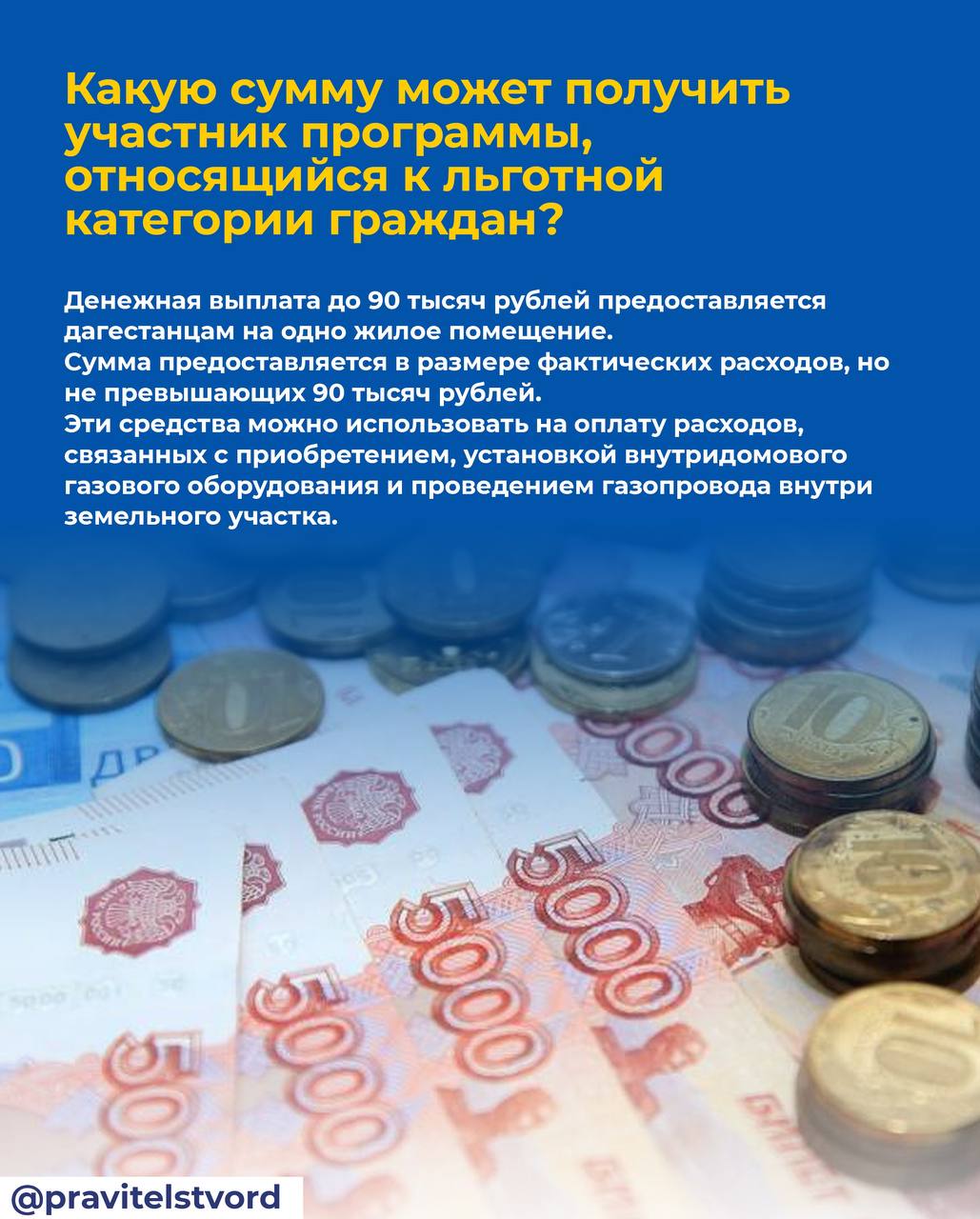 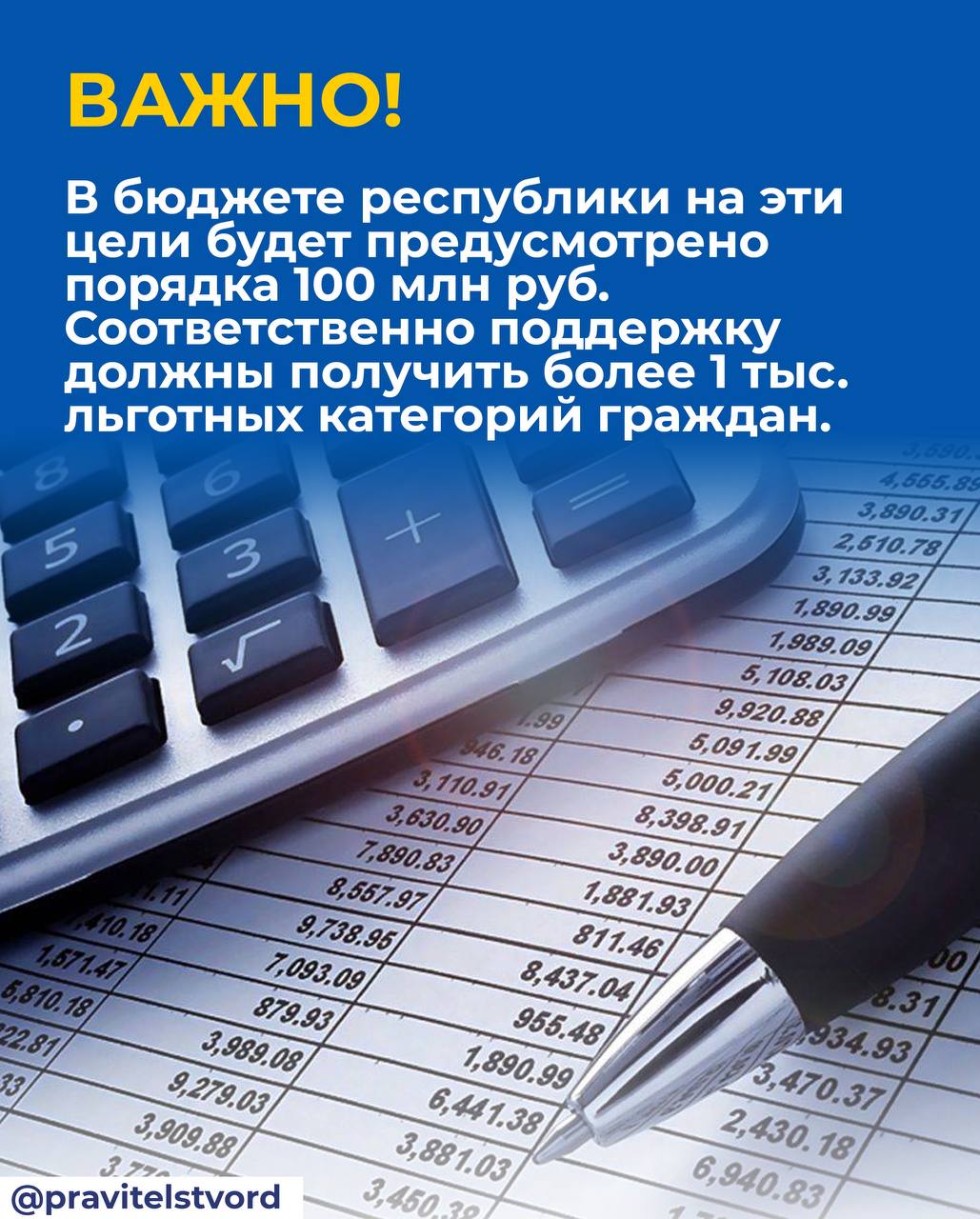 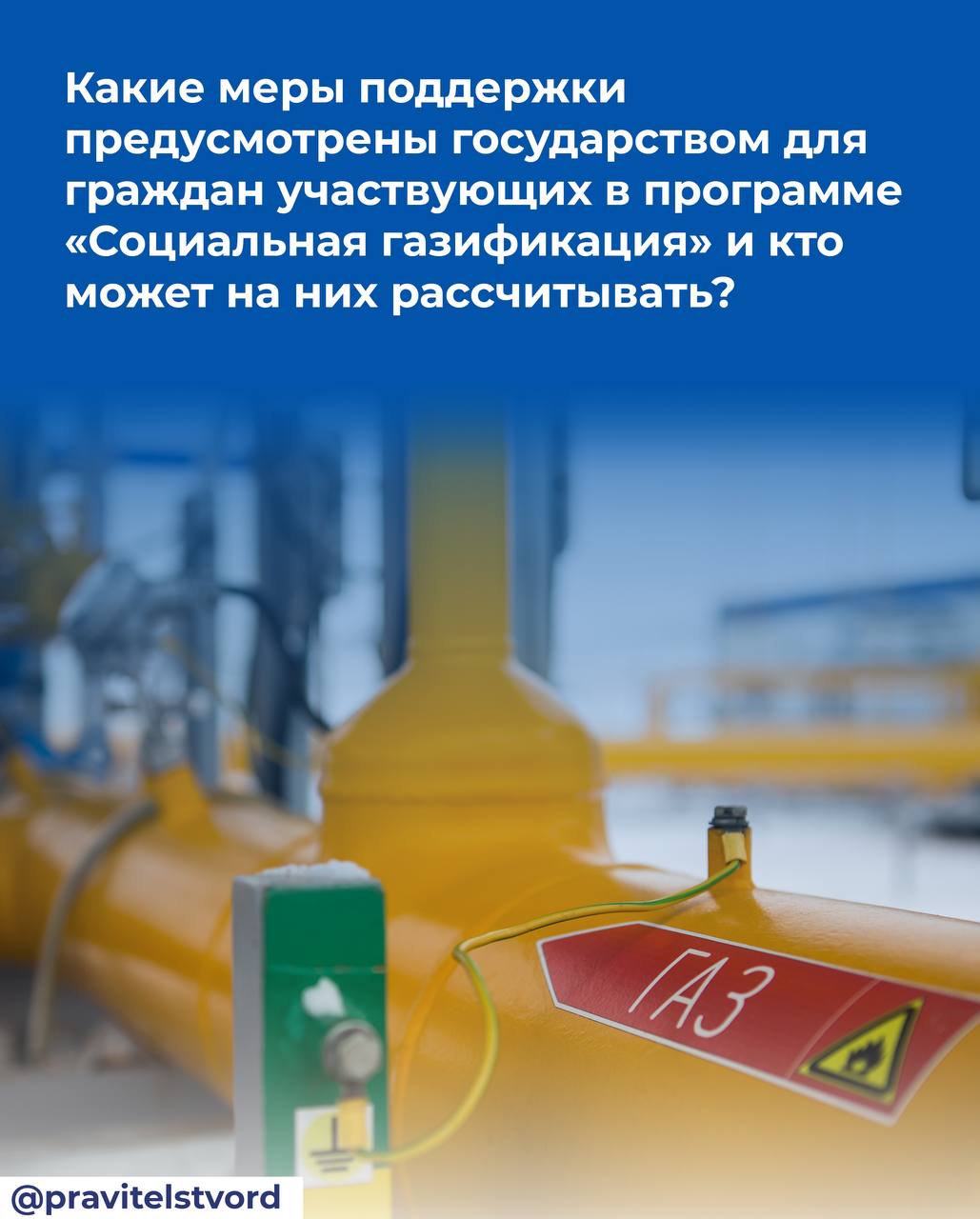 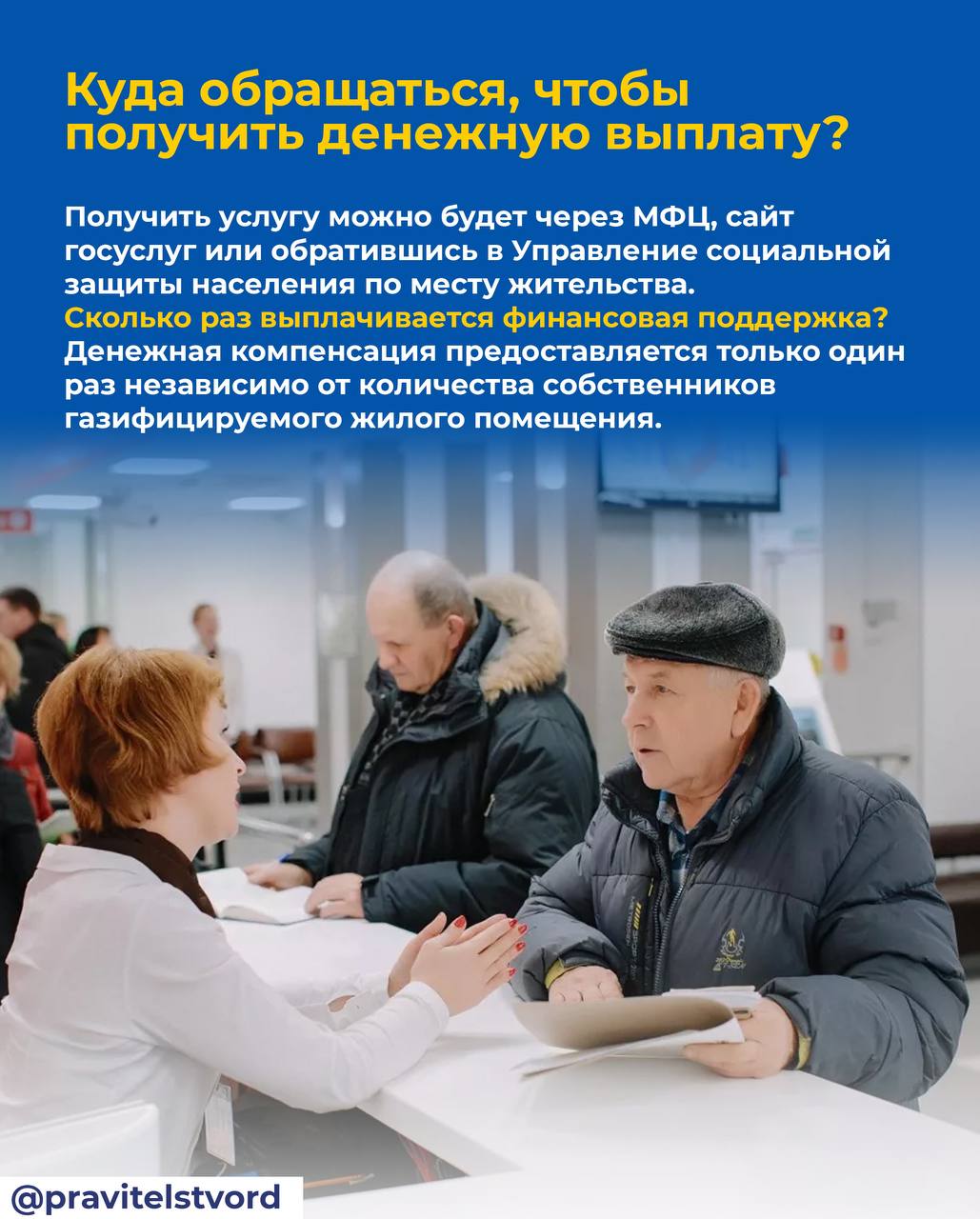 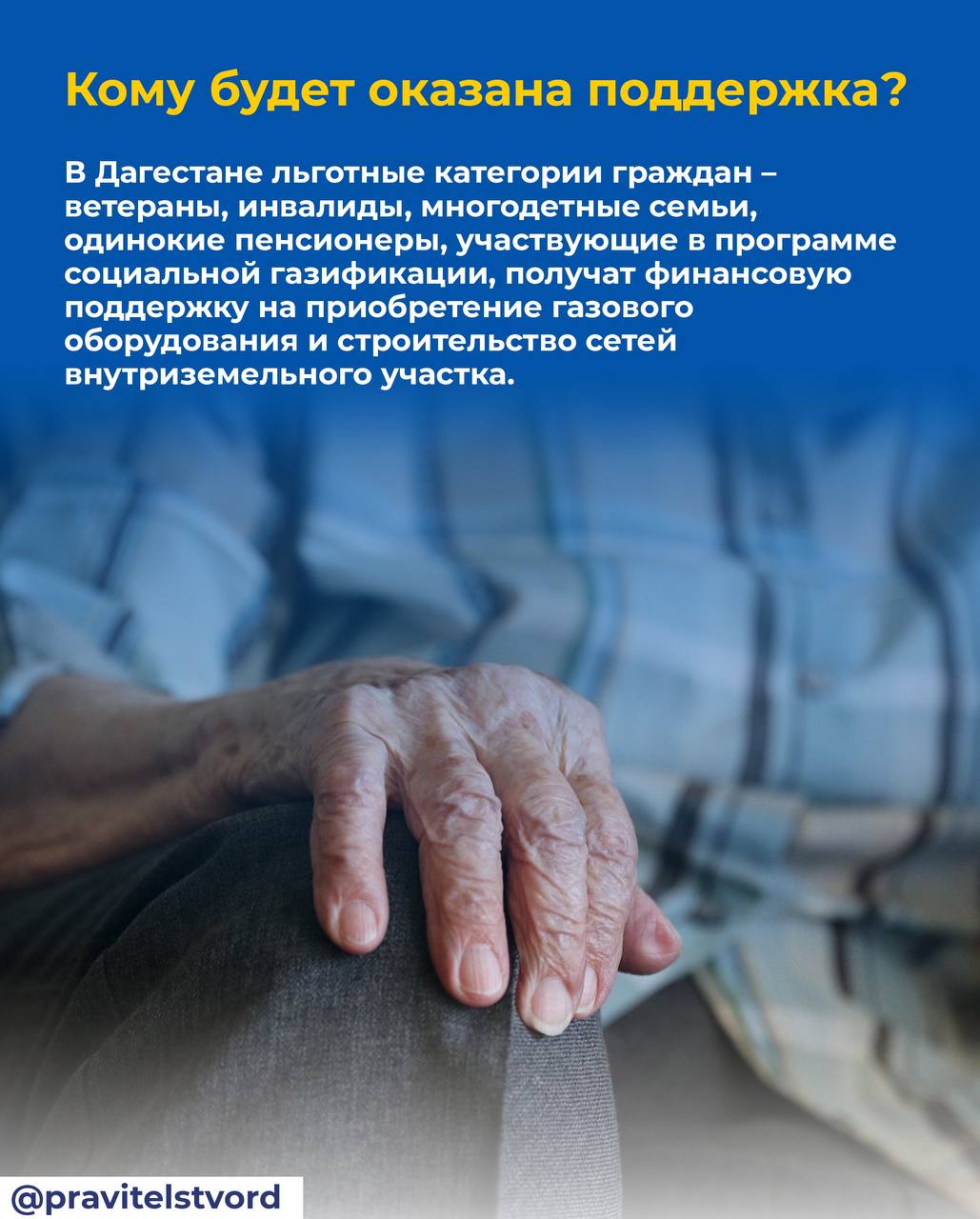 